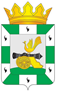 МУНИЦИПАЛЬНОЕ ОБРАЗОВАНИЕ«СМОЛЕНСКИЙ РАЙОН» СМОЛЕНСКОЙ ОБЛАСТИСМОЛЕНСКАЯ РАЙОННАЯ ДУМАРЕШЕНИЕот 29 июня 2021 года               № 37Об утверждении перечня объектов государственной собственности Смоленской области, передаваемых безвозмездно в муниципальную собственность муниципального образования «Смоленский район» Смоленской областиРуководствуясь областным законом от 27 февраля 2002 года № 22-з
«О порядке управления и распоряжения государственной собственностью Смоленской области», постановлением администрации Смоленской области от
29 августа 2002 года № 217 «Об утверждении порядка принятия решения о передаче объектов государственной собственности Смоленской области в собственность муниципального образования и передачи объектов государственной собственности Смоленской области в собственность муниципального образования», Уставом муниципального образования «Смоленский район» Смоленской области, Смоленская районная Дума РЕШИЛА:1. Утвердить прилагаемый перечень объектов государственной собственности Смоленской области, передаваемых безвозмездно в муниципальную собственность муниципального образования «Смоленский район» Смоленской области.          2. Прилагаемый перечень направить в Департамент имущественных и земельных отношений Смоленской области для согласования и принятия соответствующего решения.Исполняющий полномочияГлавы муниципального образования«Смоленский район» Смоленской области 			    Г.В. ИгнатенковаПредседательСмоленской районной Думы 						         С.Е. ЭсальнекПриложение к решению Смоленской районной Думы от 29 июня 2021 года № 37Переченьобъектов государственной собственности Смоленской области, передаваемых безвозмездно в муниципальную собственность муниципального образования «Смоленский район» Смоленской области№ п/пНаименование объекта Индивидуальный номерЦена за единицу,руб.Коли-чество, шт.Сумма, руб.1.Стеллаж РФ6730024372673002437367300243746730024408673002440967300244102 249,45613 496,72.Стеллаж Тип 2 РФ673002437567300243766730024377673002437867300244116730024412673002441367300244147 681,88861 455,043.Стол ученика РФ673002437967300243806730024381673002438267300243836730024384673002438567300243866730024387673002438867300243896730024390673002439167300244156730024416673002441767300244186730024419673002442067300244216730024422673002442367300244246730024425673002442667300244271 255,002632 630,004.Стол шахматный РФ6730024392673002439367300243946730024428673002442967300244302 205,20613 231,25.Стол рабочий РФ673002439567300244317 296,05214 592,106.Стол учителя РФ67300243966730024397673002443267300244338 649,87434 599,487.Стул учителя РФ673002439867300244341 287,5722 575,148.Стол модульный на 6 мест РФ673002439967300244006730024435673002443612 447,54449 790,169.Кресло-мешок РФ 6730024401673002440267300244036730024404673002440567300244066730024437673002443867300244396730024440673002444167300244422 315,241227 782,8810.Стол металлический РФ673002440711 979,12111 979,1211.Стол металлический РФ673002444311 980,57111 980,57